MARSZAŁEK WOJEWÓDZTWA PODKARPACKIEGO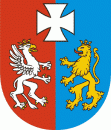 Rzeszów, 2023-03-22OS-I.7222.53.1.2023.ESNa podstawie art. 218 ustawy z dnia 27 kwietnia 2001 r. Prawo ochrony środowiska (Dz. U. z 2022 r. poz. 2556 ze zm.), w związku z art. 33 ustawy z dnia 3 października 2008 r. o udostępnieniu informacji o środowisku i jego ochronie, udziale społeczeństwa w ochronie środowiska oraz o ocenach oddziaływania na środowisko (Dz. U. z 2022 r. poz. 1029 ze zm.) podaję do publicznej wiadomości:Na wniosek na wniosek FO Dębica S.A., ul. 1-go Maja 1, 39-200 Dębica, z dnia 27.02.2023r. zostało wszczęte postępowanie w sprawie zmiany pozwolenia zintegrowanego udzielonego decyzją Wojewody Podkarpackiego z dnia 20 lipca 2006r.znak: ŚR.IV-6618-7/1/06 ze zm., na prowadzenie instalacji energetycznego spalania paliw wraz z urządzeniami pomocniczymi oraz instalacji przeróbki gumy.Organem właściwym do zmiany przedmiotowego pozwolenia jest Marszałek Województwa Podkarpackiego.3. W terminie 30 dni od dnia ukazania się niniejszego ogłoszenia tj.: 
od dnia 30 marca 2023 r. – do dnia 28 kwietnia 2023 r. wszyscy zainteresowani sprawą mogą zapoznać się z aktami zebranymi 
w przedmiotowej sprawie oraz wnieść uwagi i wnioski.4. Dokumenty zostały wyłożone w Oddziale Instrumentów Środowiskowych Departamentu Ochrony Środowiska Urzędu Marszałkowskiego Województwa Podkarpackiego w Rzeszowie przy ul. Lubelskiej 4, pok. 225, w godzinach pracy urzędu. 5. Uwagi i wnioski dotyczące przedmiotowej sprawy można wnieść ustnie 
do protokołu lub pisemnie na adres: Urząd Marszałkowski Województwa Podkarpackiego w Rzeszowie, al. Łukasza Cieplińskiego 4, 35-010 Rzeszów lub pocztą elektroniczną na adres: srodowisko@podkarpackie.pl.6. Organem właściwym do rozpatrzenia uwag i wniosków jest Marszałek Województwa Podkarpackiego.Jednocześnie informuję, że dane o przedmiotowym wniosku zostały umieszczone 
w publicznie dostępnym wykazie danych o dokumentach zawierających informacje 
o środowisku i jego ochronie, prowadzonym przez Urząd Marszałkowski Województwa Podkarpackiego w Rzeszowie, Departament Ochrony Środowiska, Oddział Instrumentów Środowiskowych pod numerem 141/2023.